How to set up a just giving accountGo to https://home.justgiving.com/Either sign up (or log in if you have an existing account)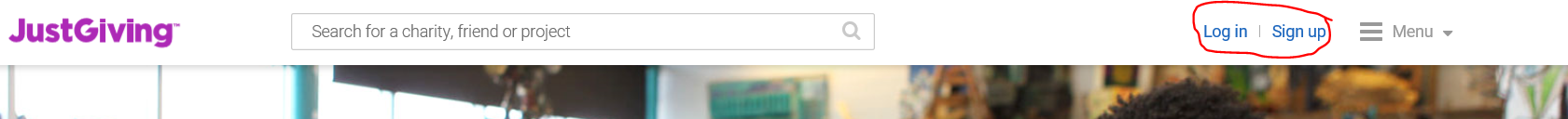 Once you have signed in, click on get started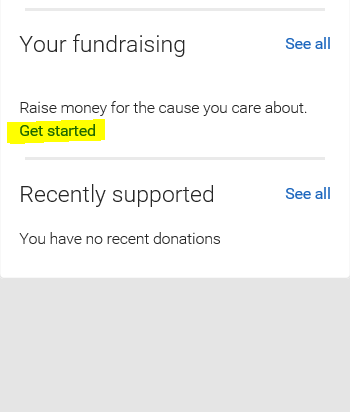 On the next page, select A charity and click on start fundraising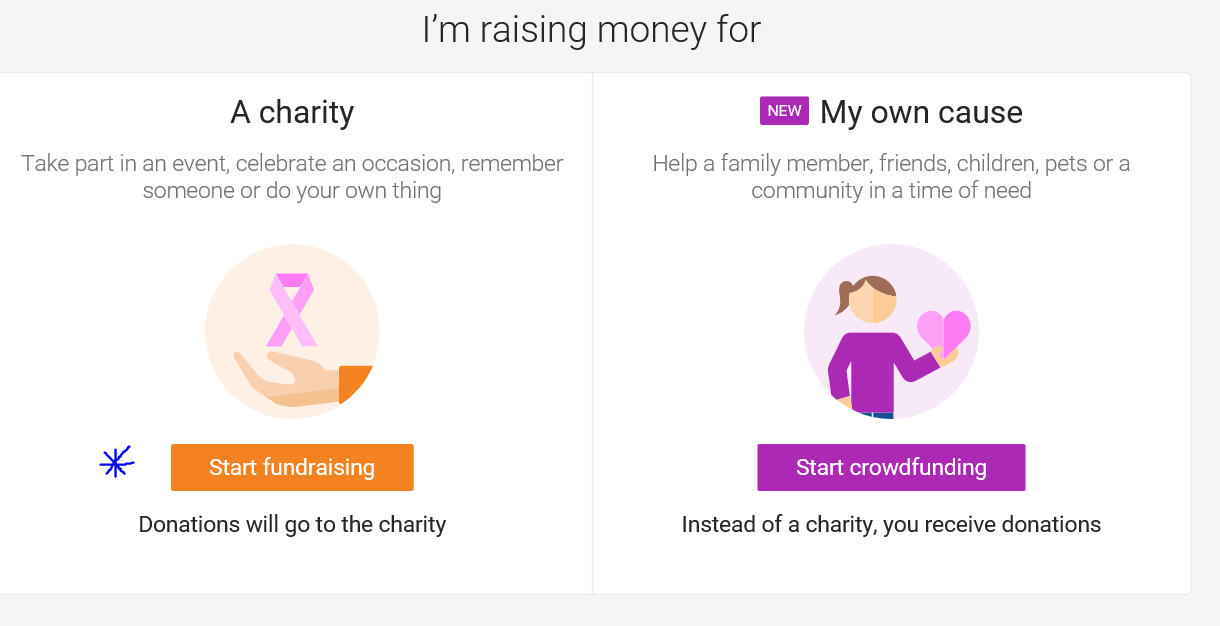 In the search bar to select a charity, type in Willberry Wonder Pony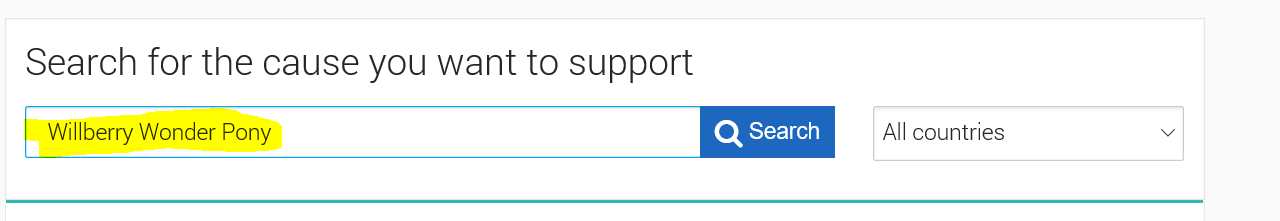 Then click on select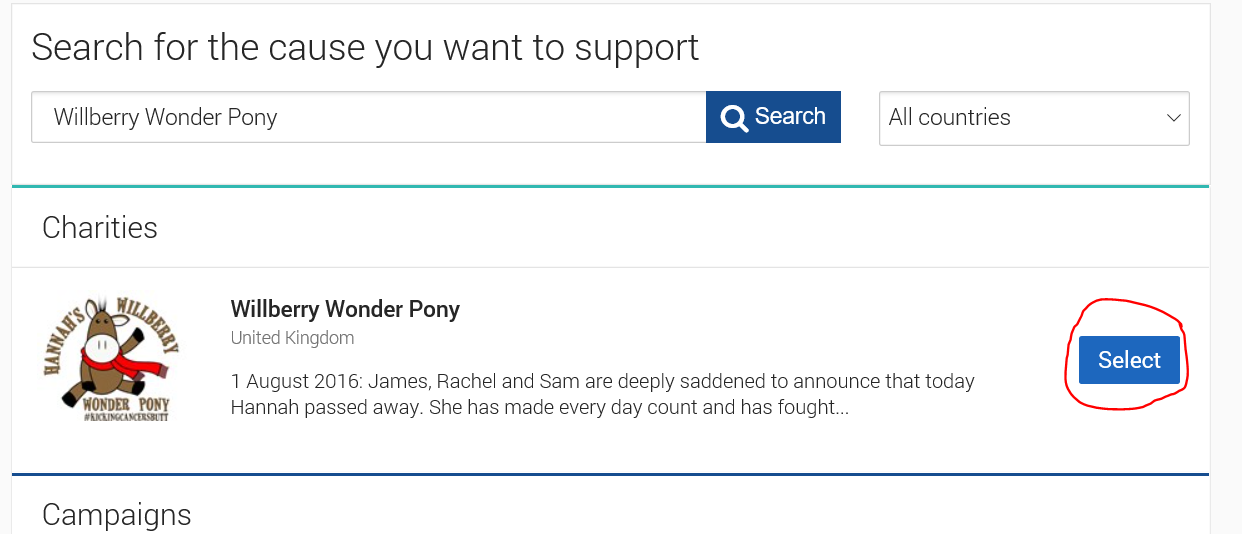 From here, select Personal Challenge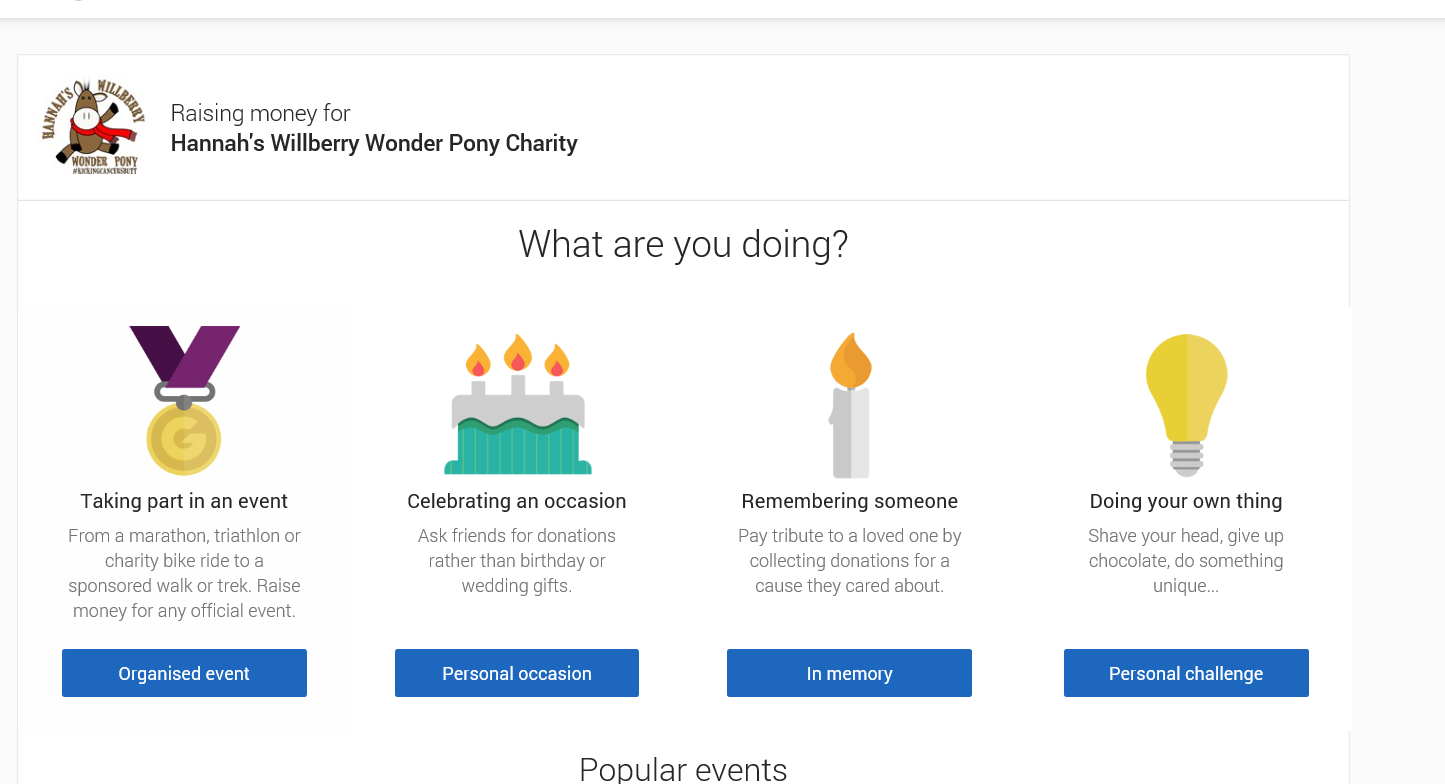 Choose event type and event name as below Wobbleberry Challenge – 7 Goals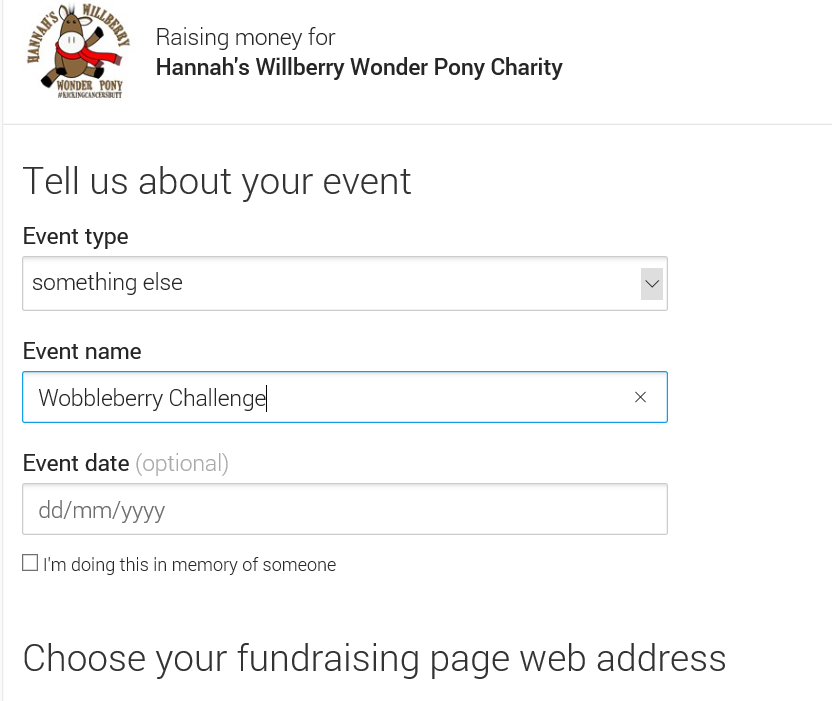 Click 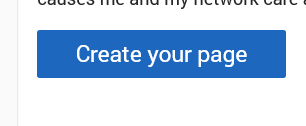 Your page now exists, and is ready for you to add details – you can upload our images, your own images, and tell how this is a challenge for you.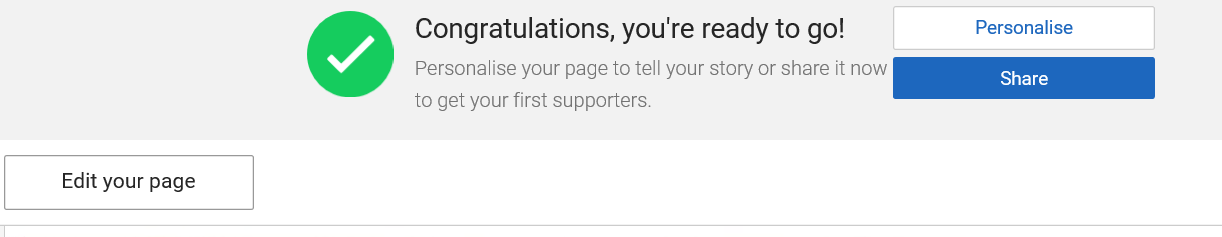 The last step is to join to the team. Once you are logged into your fund raising page, the go to this linkhttps://www.justgiving.com/teams/wobbleberriesOn this page, then click join the team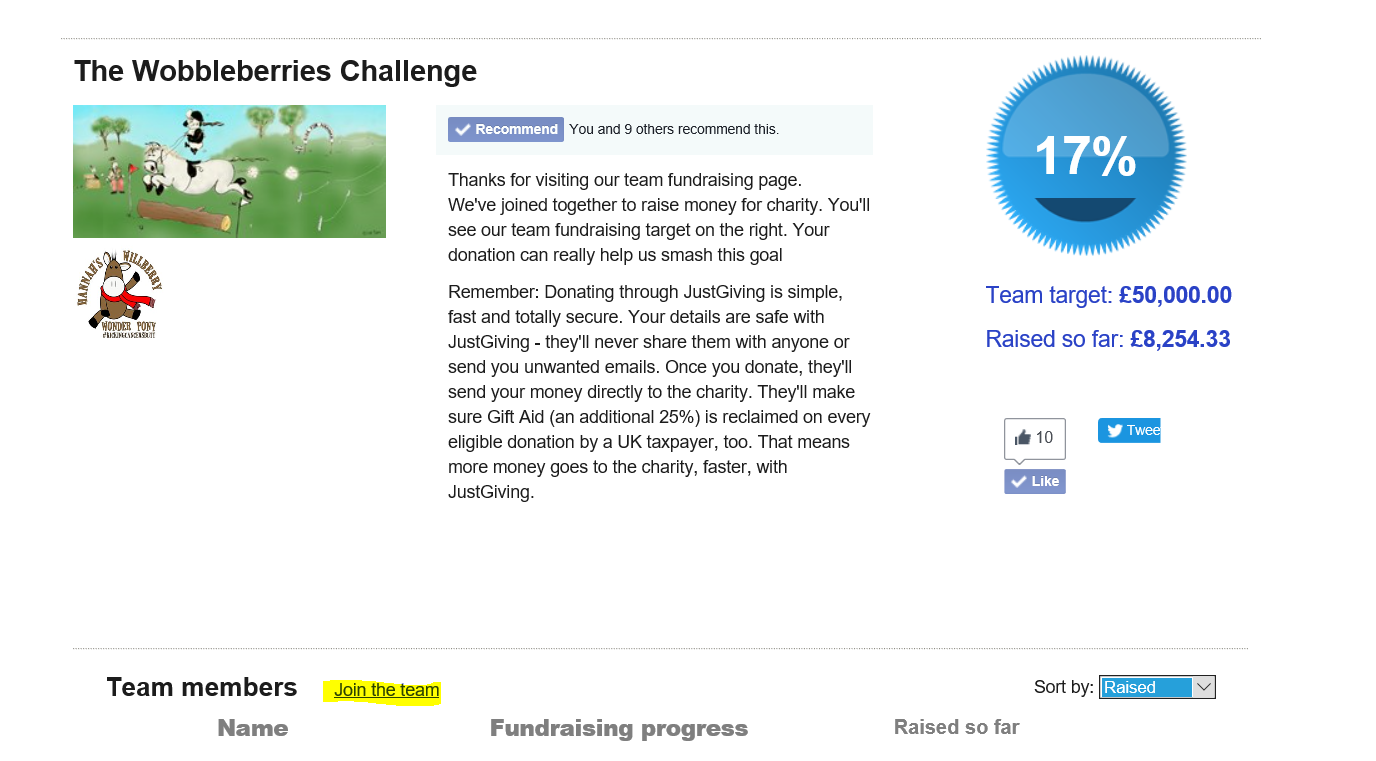 This sends an e mail to us to approve (the e mail takes awhile to come through)You are good to start raising money as soon as your personal page is set up.If you have problems joining the team, please send the e mail used in the just giving account to our facebook messages, and we can instead then send you an invite. THANK YOU  